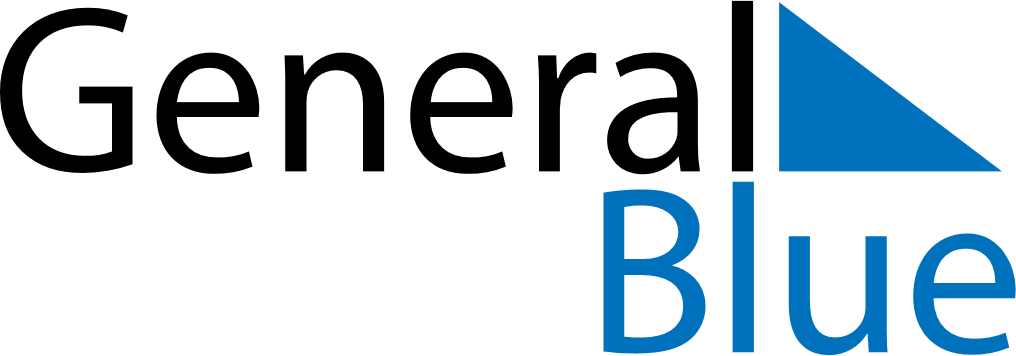 July 2024July 2024July 2024July 2024July 2024July 2024Storvik, Vaesterbotten, SwedenStorvik, Vaesterbotten, SwedenStorvik, Vaesterbotten, SwedenStorvik, Vaesterbotten, SwedenStorvik, Vaesterbotten, SwedenStorvik, Vaesterbotten, SwedenSunday Monday Tuesday Wednesday Thursday Friday Saturday 1 2 3 4 5 6 Sunrise: 1:47 AM Sunset: 11:34 PM Daylight: 21 hours and 46 minutes. Sunrise: 1:50 AM Sunset: 11:31 PM Daylight: 21 hours and 41 minutes. Sunrise: 1:53 AM Sunset: 11:29 PM Daylight: 21 hours and 36 minutes. Sunrise: 1:56 AM Sunset: 11:26 PM Daylight: 21 hours and 30 minutes. Sunrise: 1:59 AM Sunset: 11:24 PM Daylight: 21 hours and 24 minutes. Sunrise: 2:02 AM Sunset: 11:21 PM Daylight: 21 hours and 18 minutes. 7 8 9 10 11 12 13 Sunrise: 2:05 AM Sunset: 11:18 PM Daylight: 21 hours and 12 minutes. Sunrise: 2:08 AM Sunset: 11:15 PM Daylight: 21 hours and 6 minutes. Sunrise: 2:12 AM Sunset: 11:12 PM Daylight: 20 hours and 59 minutes. Sunrise: 2:15 AM Sunset: 11:09 PM Daylight: 20 hours and 53 minutes. Sunrise: 2:19 AM Sunset: 11:06 PM Daylight: 20 hours and 46 minutes. Sunrise: 2:22 AM Sunset: 11:02 PM Daylight: 20 hours and 40 minutes. Sunrise: 2:26 AM Sunset: 10:59 PM Daylight: 20 hours and 33 minutes. 14 15 16 17 18 19 20 Sunrise: 2:29 AM Sunset: 10:56 PM Daylight: 20 hours and 26 minutes. Sunrise: 2:33 AM Sunset: 10:52 PM Daylight: 20 hours and 19 minutes. Sunrise: 2:36 AM Sunset: 10:49 PM Daylight: 20 hours and 12 minutes. Sunrise: 2:40 AM Sunset: 10:46 PM Daylight: 20 hours and 5 minutes. Sunrise: 2:43 AM Sunset: 10:42 PM Daylight: 19 hours and 58 minutes. Sunrise: 2:47 AM Sunset: 10:39 PM Daylight: 19 hours and 51 minutes. Sunrise: 2:51 AM Sunset: 10:35 PM Daylight: 19 hours and 44 minutes. 21 22 23 24 25 26 27 Sunrise: 2:54 AM Sunset: 10:32 PM Daylight: 19 hours and 37 minutes. Sunrise: 2:58 AM Sunset: 10:28 PM Daylight: 19 hours and 30 minutes. Sunrise: 3:01 AM Sunset: 10:25 PM Daylight: 19 hours and 23 minutes. Sunrise: 3:05 AM Sunset: 10:21 PM Daylight: 19 hours and 16 minutes. Sunrise: 3:09 AM Sunset: 10:18 PM Daylight: 19 hours and 8 minutes. Sunrise: 3:12 AM Sunset: 10:14 PM Daylight: 19 hours and 1 minute. Sunrise: 3:16 AM Sunset: 10:10 PM Daylight: 18 hours and 54 minutes. 28 29 30 31 Sunrise: 3:19 AM Sunset: 10:07 PM Daylight: 18 hours and 47 minutes. Sunrise: 3:23 AM Sunset: 10:03 PM Daylight: 18 hours and 40 minutes. Sunrise: 3:26 AM Sunset: 10:00 PM Daylight: 18 hours and 33 minutes. Sunrise: 3:30 AM Sunset: 9:56 PM Daylight: 18 hours and 25 minutes. 